Российская Федерация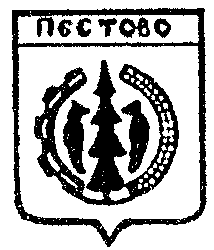 Новгородская областьПестовский районАДМИНИСТРАЦИЯ  ПЕСТОВСКОГО СЕЛЬСКОГО ПОСЕЛЕНИЯПОСТАНОВЛЕНИЕот 30.05.2023 № 34д. Русское  ПестовоО  назначении   и проведении публичных  слушаний по проекту  решения «О внесе-нии изменений в Правила землепользова-ния и застройки  Пестовского  сельского поселения»            Руководствуясь Градостроительным кодексом Российской Федерации, Федеральным законом от 06.10.2003 года №131-ФЗ «Об общих принципах орга-низации местного самоуправления в Российской Федерации», Уставом Пестов-ского сельского поселения,  Положением о порядке назначения, организации и проведения публичных слушаний в Пестовском сельском поселении, утверж-денным решением Совета  депутатов Пестовского сельского поселения 18.09.2018 года  № 114,  Правилами землепользования и застройки Пестовского сельского поселения, утвержденных решением Совета депутатов Пестовского сельского поселения от 09.11.2012 №101 (в редакции от 14.09.2016 №50, от 30.12.2016 №57, от 27.04.2018 №107, от 13.11.2018 №126, от 30.07.2019 №153, от 27.12.2019 №178, от 17.07.2020 № 201)ПОСТАНОВЛЯЮ:1. Назначить и провести публичные слушания по проекту решения Совета депутатов Пестовского сельского поселения «О внесении изменений в Правила землепользования и застройки Пестовского сельского поселения», утвержденных решением Совета депутатов Пестовского сельского поселения от 09.11.2012  №101: 1.д.Воробьево – 01.06.2023 г. в 10 час. 00 мин. около дома № 1;2. д.Плотникова горка – 01.06.2023 г. в 10 час. 30 мин. около дома №1;д. 3. Красная заря – 01.06.2023 г. в 11 час. 00 мин. около дома № 1;4.д. Заручевье – 02.06.2023 г. в 09 час. 00 мин около дома № 9;5.д. Мирово – 02.06.2023 г. в 9 час. 30 мин около  дома № 5;6. д.Пономарево – 02.06.2023 г. в 10 час. 00 мин. около дома № 97. д.Тимофеево – 02.06.2023 г. в 10 час. 30 мин. около дома № 9;8. д. Мышкино – 02.06.2023 г. в 11 час. 00 мин. около дома № 21;9. д.Попово – 02.06.20223 г. в 12 час. 00 мин. около дома № 20д; 10. Свобода – 05.06.2023 г. в 09 час. 00 мин.  около дома № 5;11. д. Плесо – 05.06.2023 г. в 11 час. 00 мин. около дома № 11;12. д.Русское Пестово – 05.06.2023 г. в 14 час.00 мин. в СДК Русское Пестово;13. д.Афимцево- 05.06.2023 г. в 15час. 00 мин. около дома 5;14.д. им.Ленина – 06.06.2023 г. в 10 час. 00 мин.  около автобусной остановки;15.д.Пикалиха -06.06.2023 г. в 11 час. 30 мин. около автобусной остановки;16.д.Устье-Кировское-06.06.2023 г. в 13час. 30мин. около автобусной остановки;17.; д.Вотроса – 06.06.2023 г. в 14 час. 30 мин. в здании администрации поселения; 18.д. Новоселки – 07.06.2023 г. в 10 час. 00 мин. около дома № 2;19.д.Бревенное – 07.06.2023 г. в 11 час. 00 мин. около дома № 1; 20.д.Ивановское – 07.06.2023  г. в 12 час. 00 мин. около дома № 1;21.д.Александрово – 07.06.2023 г. в 12 час. 30 мин. около дома №1; 22.д.Староселье – 07.06.2023 г. в 13 час. 00 мин. в СДК д.Семытино;23.д. Семытино – 07.06.2023 г. в 13 час. 00 мин. в СДК д.Семытино;24.д. Борихино – 07.06.2023 г. в 13 час. 00 мин. в СДК д.Семытино;25.д.Лямцино – 08.06.08.2023 г. в 09 час. 00 мин. около дома № 6;26.д. Матрешино – 08.06.2023 г. в  10час. 00 мин. около дома № 1;27.д. Дуброво – 08.06.2023 г. в 11 час. 00 мин. около дома № 1;28.д.Каменка -08.06.2023 г. в 12 час. 30 мин. около дома № 1;29.д.Борисово – 08.06.2023 г. в 14 час. 00 мин. около дома № 1;30.д.Климово – 08.06.2023 г. в 15 час. 00 мин. около автобусной  остановки.2.Комиссии по землепользованию и застройке Пестовского сельского поселения, утвержденная постановлением администрации Пестовского сельского поселения от  10.02.2020  № 24:2.1.Организовать проведение публичных слушаний по проекту решения «О внесении изменений в Правила землепользования и застройки Пестовского сельского поселения»;	2.2.Обеспечить размещение проекта решения «О внесении изменений в Правила землепользования и застройки Пестовского сельского поселения» на официальном сайте Администрации Пестовского сельского поселения;       2.3.Организовать консультирование посетителей экспозиции с распространением информационных материалов по проекту решения «О внесении изменений в Правила землепользования и застройки Пестовского сельского поселения»;       2.4.Обеспечить регистрацию в журнале учета посетителей экспозиции их предложения и замечания по проекту решения «О внесении изменений в Правила землепользования и застройки Пестовского сельского поселения».        3.Предложения и замечания, касающиеся проекта решения «О внесении изменений в Правила землепользования и застройки Пестовского сельского поселения» подаются в устной и письменной форме в ходе проведения собрания участников публичных слушаний, в письменной форме в адрес Администрации Пестовского сельского поселения с  8.30 до 16.30 в рабочие дни по адресу: Новгородская область, г. Пестово, ул. Советская, д. 8, а также посредством записи в книге (журнале) учета посетителей экспозиции проекта, подлежащего рассмотрению на публичных слушаниях.       4. Опубликовать постановление в муниципальной газете «Информационный вестник  Пестовского сельского поселения» и разместить на официальном сайте администрации Пестовского сельского поселения.Глава сельского поселения   Е.А. БашляеваПроектРоссийская ФедерацияНовгородская областьПестовский районСовет депутатов Пестовского сельского поселенияРЕШЕНИЕот                 №  д. Русское   ПестовоО внесении изменений  в  Правила землепользования  и  застройки  Пестовского  сельского поселенияРуководствуясь  частью 13 статьи 24 Градостроительного кодекса Российс-кой Федерации, Федеральным законом от 6 октября 2003 года №131-ФЗ «Об общих принципах организации местного самоуправления  в Российской Федера-ции», ст.19 Федерального закона от 29 декабря 2017 года № 455-ФЗ « О внесе-нии изменений в Градостроительный кодекс Российской Федерации и отдельные законодательные акты Российской Федерации», Уставом Пестовского сельского поселения, Положением о порядке назначения, организации и проведения пуб-личных слушаний в Пестовском сельском поселении, утвержденным решением Совета  депутатов Пестовского сельского поселения от  18.09.2018 года  № 114, на основании   постановления Администрации Пестовского сельского поселения от 10.09.2020 №130 «О подготовке проекта изменений в Правила землепользова-ния и застройки Пестовского сельского поселения», постановления Администра-ции Пестовского сельского поселения от 30.05.2023 № 34  «О  назначении   и проведении публичных  слушаний по проекту решения «О внесения изменений в Правила землепользования и застройки Пестовского  сельского поселения», протоколами публичных слушаний, заключением по результатам публичных слушаний, Совет депутатов Пестовского сельского поселения РЕШИЛ:1.Утвердить внесение изменений в Правила землепользования и застройки Пестовского сельского поселения. 2.Опубликовать настоящее решение  в муниципальной газете «Информаци-онный вестник Пестовского сельского поселения» и разместить на официальном сайте администрации Пестовского сельского поселения в сети Интернет.